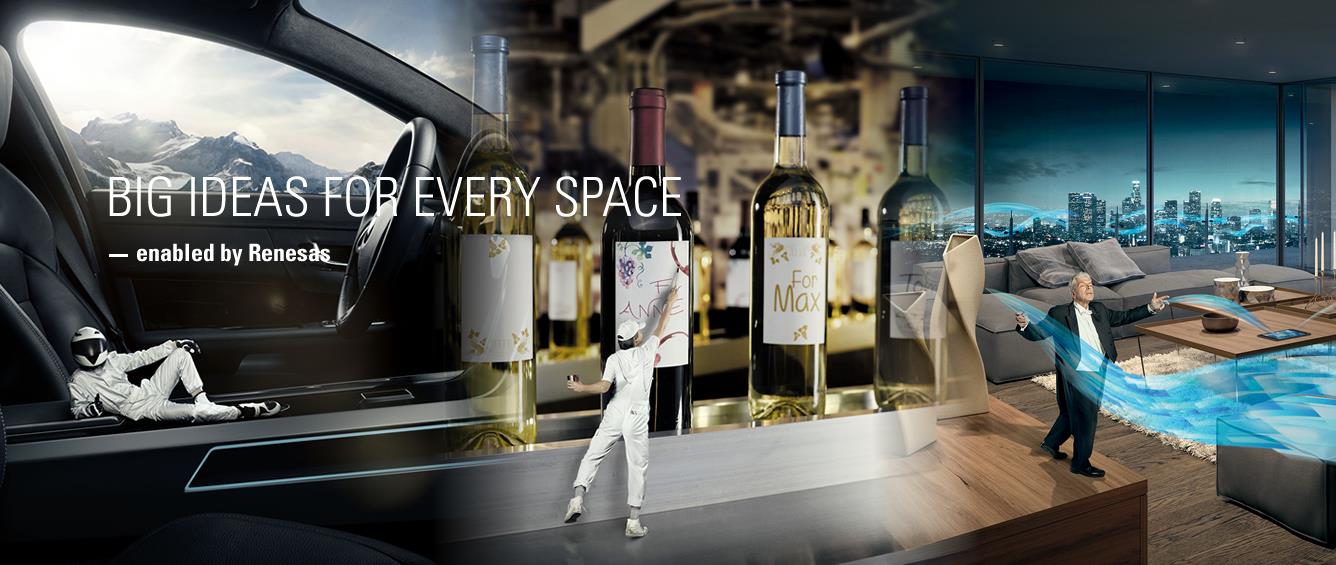 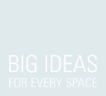 RENESAS ENGINEER RECRUITMENTI. Opening positionII. RequirementUniversity graduates from 2017 to March. 2018 with major in Electronics, Telecoms, Automation, Mechatronics, Computer Science, Computer Engineering, Information Technology, Physics-Electronics, Physics-Computer Science, Maths-Computer ScienceGood at technical skill and English skill, strong passion in IC Design and Embedded SystemIII. Recruitment scheduleWritten test              :   Dec.12th 2017 at Duy Tan UniversityWorking date          :   Jan or Mar.2018Working location    :   Renesas office, Tan Thuan Rd, Tan Thuan EPZ, Dist 7, Ho Chi Minh City (Company will support airplane ticket & financial support for 1st month in Ho Chi Minh City)Register                    :  https://goo.gl/forms/CwuNqUQ1bldBplnR2   or jobs@rvc.renesas.com  Contact us              :  jobs@rvc.renesas.com or www.facebook.com/RenesasDesignVietnam    IV. About RenesasRenesas Design Vietnam Co, Ltd. (http://vietnam.renesas.com) is the only subsidiary in Vietnam of Renesas Electronics Corporation (world No.1 supplier of microcontrollers, www.renesas.com), specializing in design of both hardware (SoC/IP/MCU) and embedded software for comprehensive solutions for a broad range of Automotive, Industrial, Home Electronics (HE), Office Automation (OA) and Information Communication Technology (ICT) applications to help shape a limitless future.